Pesterzsébet, 2018. augusztus 26.Takaró Tamás, esperesHatalom vagy szolgálatLectio: Máté 20; 20-28„Ekkor hozzá méne a Zebedeus fiainak anyja az ő fiaival együtt, leborulván és kérvén ő tőle (Jézustól) valamit.Ő pedig monda néki: Mit akarsz? Monda néki: Mondd, hogy ez az én két fiam üljön a te országodban egyik jobb kezed felől, a másik bal kezed felől.Jézus pedig felelvén, monda: Nem tudjátok, mit kértek. Megihatjátok-é a pohárt, amelyet én megiszom? és megkeresztelkedhettek-é azzal a keresztséggel, amellyel én megkeresztelkedem? Mondának néki: Meg.És monda nékik: Az én poharamat megisszátok ugyan, és a keresztséggel, amellyel én megkeresztelkedem, megkeresztelkedtek; de az én jobb és balkezem felől való ülést nem az én dolgom megadni, hanem azoké lesz az, akiknek az én Atyám elkészítette.És hallva ezt a tíz, megboszankodék a két testvérre.Jézus pedig előszólítván őket, monda: Tudjátok, hogy a pogányok fejedelmei uralkodnak azokon, és a nagyok hatalmaskodnak rajtok. De ne így legyen közöttetek; hanem aki közöttetek nagy akar lenni, legyen a ti szolgátok; És aki közöttetek első akar lenni, legyen a ti szolgátok.Valamint az embernek Fia nem azért jött, hogy néki szolgáljanak, hanem hogy ő szolgáljon, és adja az ő életét váltságul sokakért.”Kedves Testvérek! Ez a most olvasott igeszakasz, ez Jézus két tanítványának és az édesanyjuknak, Jakabról és Jánosról van szó, és az édesanyjukról Saloméról, egy különös találkozása. Salome odament az Úr Jézushoz, mellette, mögötte a két fiával, mert kérni szeretett volna tőle valamit. Nem volt ez természetes dolog, mert egy rabbihoz nem lehetett csak úgy egy nőnek odalépni, és szóba elegyedni vele. Egyáltalán nem volt ez természetes. Nyilvánosan pedig nem is kezdeményezhetett semmilyen beszélgetést egy rabbival egy nő. De Salome olyan fontos dologgal akart Jézus elé menni a két fia dolgában, amely miatt átlépte ezt a rendet. Nem véletlenül van az, hogy megjegyzi az evangélium, hogy Jézus fel kell, hogy szabadítsa az asszonyt arra, amit tesz és azt mondja: Mondd, mit akarsz. Elmondhatod. Szabad beszélned. És leborul Salome, és leborul a két fia, és az asszony a következőt kéri: „Mondd, hogy az én két fiam üljön a te országodban az egyik a jobb, a másik a bal kezed felől.” Salome biztos volt abban, hogy a két fia Isten országába bejut, hogy örök üdvösségük lesz. Igen, de azt szerette volna, hogy a tizenkét tanítvány közül éppen az ő két fia üljön Jézus jobb és bal keze mellett Isten országában. Hadd lássa mindenki! Ott Isten országában is lássa mindenki az ő két fiát! Hogy kiemelt emberek ők a tizenkettő között. És természetesen egy kicsit magáról is szólt ez. Hiszen én vagyok az édesanyjuk. Ezt a két, Isten országában kiemelt helyen ülő, Jézus jobb és bal keze mellett ülő férfit én hoztam a világra! És miután vele ment, Saloméval a két fia, Jakab és János, ez azt jelentette, hogy ezzel ők maradéktalanul egyetértettek. Így lenne jó! Azért is kérte ezt Salome Jézustól, mert ha csak egy résszel előbb visszamegyünk a Máté evangéliuma 19. fejezetébe, ott Jézus a következőt mondja a tizenkét tanítványnak: „Amikor az embernek fia beül az ő dicsőségének királyi székébe, Isten országába, ti is beültök majd tizenkét királyi székbe és ítélitek az Izrael tizenkét nemzetségét.” Salome Jézus szavaiból arra a következtetésre jutott, hogy Isten országában hasonló módon, mint a földi országokban valamifajta rangbeli, hatalmi ranglétra létezik, ahogy itt a földön vannak királyok, uralkodók, nagy emberek, gazdagok, híresek, nevesek. Valahogy úgy van ez Isten országában is. Azt hitte, hogy ott is vannak magasabb rangúak, tekintélyesek, akik uralkodnak mások felett, akiknek hatalmuk van, méghozzá látható módon mindenki számára. Jézus Salome kérésére ad egy választ. Ez egy hosszabb válasz. De ebben a válaszban elénk hozza földi életünk egyik döntő, meghatározó ügyét, a hatalom kérdését. Hiszen ez a dolog, a hatalom mindent átjár a világon. Nincs egyetlenegy ember sem, aki független lenne a hatalomtól. A Szentírás szerint mindenkit megérint a hatalom, mindenkit megkísért a hatalom vágya és mindenkit el is buktat. Ezért roppant fontos, izgalmas, nagy kérdés, amit Salome kérése nyomán, felvetve azt, Jézus válaszol erre. Tulajdonképpen a hatalom megszerzéséért az akaratom, az uralmam megvalósulásáért valakit mindig le kell győznöm. Másként nincs hatalom és nincs olyan, hogy az akaratomat érvényre tudom juttatni. Csak valakinek a legyőzése által. Természetesen elsőre rögtön az jut az eszünkbe, hogy a történelem erről szól: háborúkról, honfoglalásokról, véres ütközetekről, népek támadnak népek ellen, országok-országok ellen, földrészek-földrészek ellen. Folyik a véres hatalmi harc. És tényleg folyamatosan folyik a véres, fegyveres, kíméletlen, hatalmi harc. Mert akié a hatalom, azé az uralom és mindaz, ami azzal együtt jár. Ezért óriási mámor, óriási vonzerő. A világban bár rendületlenül folyik a hatalmi harc a másik legyőzéséért, de azt nem feltétlenül fegyverekkel vívják. Úgy is, de nem feltétlenül csak fegyverekkel. Hanem vívják a hatalomért való harcot rafinált, ördögi, álcázott eszközökkel és módszerekkel. Sokszor nagyon humánusnak látszón zajlanak a világban a hatalmi harcok. De a végső cél mindig az uralkodás a másik felett. Kultúrákat és vallásokat, eszméket és ideákat, társadalmi osztályokat, politikai rendeket akarnak erők hatalomra juttatni, és juttatnak is. Ez maga a történelem. Mindig az a cél, hogy győzzek, és az én akaratom valósuljon attól kezdve meg. Legyen enyém a hatalom! És nem rendszerfüggő dolog ez. Legyen az a rendszer polgári, demokratikus, szociális, szocialista, legyen az liberális, teljesen mindegy, a vége mindig, hogy megszerezzem az ideológiám mentén a hatalmat, aztán azt megerősítem, koncentrálom és azt csinálok utána, amit akarok. Nagyon ritkán fordul elő, hogy akik ígérik, meg is tartják, amit ígérnek, ha övék lesz a hatalom. Saloménak és fiainak, Jakabnak és Jánosnak, és azóta oly sok Jézus Krisztusban hívőnek, az Úr Jézust követőnek, épp úgy, mint ennek az asszonynak és két fiának, fel sem tűnt, hogy ők is belecsúsztak a hatalom vágyásának, akarásának és megszerzésének bűnébe. Hadd üljenek az én fiaim ott az Isten országában, Jézus jobb és bal oldalán. Hadd lássa mindenki, aki az örök üdvösségbe kerül, hogy kik voltak itt a földön az igazán nagyok! Bizony el egészen a kis közösségekig, a családig, a házasságokig, folyik az áldatlan hatalmi harc, hogy legyőzzem a másikat. Hogy az én akaratom legyen, ami meghatároz mindent. Nincs kivétel ebben a templomban sem. Mindnyájan ilyenek vagyunk. Ez a bűn nem csak a politikusoké, ez mindnyájunké. Ki uralkodjon? Ki döntsön a családban? Kié az otthonban a hatalom, vagy bárhol az emberek között? És a hatalom megszerzéséért az akaratom megvalósulásáért, az uralmamért sokszor semmi nem sok és semmi nem drága. Olyan mámoros dolog a hatalom, hacsak a legkisebb szemétdombon kukorékolva is, hogy bármit feláldoznak az emberek annak megszerzése oltárán. Bármit! Annyira kívánatos. Annyira szívünk szerint való. Salome és a fiai észre sem vették, hogy belecsúsztak ebbe. És sokszor mi keresztyén emberek sem vesszük észre, hogy a mi életünkben, miközben elítéljük a politikusokat, elítéljük a fegyveres támadásokat, elítélünk egy csomó dolgot, ami a hatalom megszerzéséről szól, a bármi áron való hatalom megszerzéséről szól. Nem vesszük észre, hogy ugyanezt csináljuk, és ennek oltárán feláldozzuk a házasságunkat, a gyerekeinket, a barátainkat, a kapcsolatainkat, mindent. Feláldozzuk a biztonságunkat, a tisztességünket, a megbecsültségünket, csak legyen úgy, csak úgy legyen, ahogy én akarom. És semmi sem drága érte. Egészen átjárja a hatalom vágya, az uralkodni akarás a népek életét, és átjárja az áltagember életét éppen úgy. Ezért izgalmas kérdés, hogy: Honnan van az emberben a hatalomvágy, az uralkodni akarás vágya a másik ember felett? Honnan van bennünk? Természetesen nekünk van magyarázatunk rá, hogy a kényszer miatt. Ha én meg nem mondom, honnan tudná az a szerencsétlen, hogy mit kell csinálni? Tudja az a szerencsétlen. Csak akkor nincs hatalmam. De honnan van ez bennünk?Kedves testvérek! Ha valami nagyon fontosat szeretnénk az életben megtudni, megérteni, akkor mindig a Bibliát keressük, Isten igéjében keressük rá a választ. Az egyetlen tökéletes, pontos és tévedhetetlen diagnózist ebben a dologban is kizárólag Isten igéje adja. Lássuk hát! Ha nem a Bibliához fordulunk, hogy válaszoljunk arra a kérdésre, hogy honnan van az emberben a hatalomvágy, az uralkodni akarás vágya a másik felett, akkor meg sem fogjuk érteni azt, amit Jézus válaszolt Saloménak és a két fiának. De ha megértjük, hogy honnan van az emberben ez, akkor megértjük, hogy miről beszél Jézus amikor ezeket a furcsa szavakat mondja, amelyeket alapigeként felolvastam előttetek. Az édenkerti első bűnesetig visz vissza bennünket a Szentírás kijelentése, a kezdetekig. Ott Isten és teremtményei, Ádám és Éva harmóniában a Teremtővel, harmóniában egymással, harmóniában a természettel éltek Isten rendje szerint. Aztán megjelenik a kísértő és felkelti Évában a hatalom vágyát. Annak a lehetőségét, hogy Istenként uralkodhat az ember. Nem csak Isten lehet Isten, hanem az ember is. Csak ezt fel kell piszkálni, elő kell hozni! És felkelti Évában a hatalomvágyat, az Istenként való uralkodás kívánatos lehetőségét. Ehhez a következő az út: Először azt mondja Évának, hogy nem úgy van, ahogy az Isten mondta, hogy ha esztek arról a tiltott fáról, akkor meghaltok. Nem úgy van. A bukás mindig úgy kezdődik, hogy nem úgy van, ahogy a Biblia mondja, nem úgy van, ahogy Isten mondja. Elég okos vagyok én ahhoz, hogy tudjam, hogy mi, hogy van. Ne szóljon bele Isten a dolgomba. Tudom én jól! Nem úgy van, ahogy Isten mondja. Nem hiteles, amit Isten mond. Nem kell komolyan venni. Aztán állít valami mást, mint amit Isten mondott, és ott van a hatalomvágy életre hívásának a kísértése, és a hatalomvágy kielégítésének az ígérete ebben a mondatban: „Olyanok lesztek, mint az Isten.” És azóta, ha csak ilyen pici hely van, ahol istenkedhetek a másik felett, hatalmaskodhatunk, uralkodhatunk, megtesszük. Bármi áron is. Azt mondja a kísértő: Uralkodni fogtok Éva, minden felett. Mint az Istennek, úgy nektek is hatalmatok lesz mindenre. És ebből csupa jó fog származni. Csak vedd kezedbe az életedet, a sorsodat! Mint Isten veszi a tiédet, vedd el tőle, irányítsd, meglátod, csupa jó dolog származik belőle! Isten azt mondja halál lesz belőle. Tényleg jó dolog származik a döntéseinkből? Ha elváltam, ha kirúgtam, ha szakítottam, ha megmondtam, ha úgy lett, ahogy én akartam, gyümölcsöt termett vagy halált? Keserűséget, könnyeket, megaláztatást, bukást, csődöt. És azt gondolnánk, akkor holnap már másként. De holnap ugyanúgy. „Ha esztek arról a fáról meghaltok.” És mi naponta nyúlunk a hatalom fájához, eszünk róla, kielégítjük a hatalomvágyunkat, uralkodni akarunk, és mindig halál lesz belőle. Keserűség és halál. Mégis ez a vágy eluralkodott az egész világon. Drámai következményei vannak az egész világra nézve. Az egyéni és közösségi poklok mélyén ott található a mindig kielégítendő hatalmi vágy. Testvérek, a bibliai híradás szerint a hatalomvágy ősgyökere az Isten ellen fordulásban és az Isten elleni lázadásban van. És annyira jelen van mindenkinek az életében, hogy beleégett ez a bűn a szívünkbe. És bennünk van. Minden nyomorúságunk kezdete, a szívünkből származik és nem máshonnan. Nem politikai pártokból, nem ideológiákból, nem rendszerekből, nem a férjemből, nem a feleségemből, nem a körülményeimből. A saját szívemből. Hiába akarjuk másra kenni. Minden a saját szívünkből származik. Minden bűn, szégyen, gyalázat, nyomorúság nem mástól ragad ránk. Bennünk van. A halatomvágy, az uralkodni akarás bűn. Ami nem rendszerekben van, hanem az ember szívében. Nem is rendszerek váltása, felülmúlása hozza a változást, hanem a szív gyógyulása evangéliumi módon. Figyeljétek mit mond Jézus először Saloménak és a fiainak. Végighallgatja a kérést, és azt mondja: „Azt sem tudjátok mit beszéltek.” Nem tudjátok, hogy mit kértek. Egyrészt mert nem tudjátok, hogy mi van a szívetekben. Nem tudjátok, hogy onnan származik minden gonosz gondolat és bűn a családodban, a házasságodban, bárhol, ahol a hatalomvágy, az uralkodni akarás a másik felett, hogy legyőzzem, megmozdul bennem. Az kizárólag a szívemből származik, nem a másikból. Ezt nagyon nehéz elfogadni! De ezt Jézus tanítja. „A szívből származnak a gonosz gondolatok.” - tanítja az Úr. Nem a szomszéd szívéből, nem a férjem szívéből, az enyémből. Nem a feleségem szívéből, hanem az enyémből. Ugye milyen nehéz elfogadni! Mert nem ilyen képünk van önmagunkról. De csak egy hiteles kép van rólunk, amit Isten igéje mond. Másrészt azért sem tudjátok, hogy mit kértek, mert Isten országa egészen más, mint a földi országok, homlokegyenest más. Ott más az életrend és az értékrend. „Itt a földön a nagyok, a fejedelmek uralkodnak az embereken és hatalmaskodnak az embereken.” – mondja Jézus. „De – mondja Jézus az övéinek - köztetek ne így legyen.” Nincs köztünk is így? „De köztetek ne így legyen!” És jön Jézus megoldása az övéinek: „Aki köztetek nagy akar lenni… Salome, Jakab, János, Tamás most jön a te neved, és ti mind akik énbennem hisztek, hallgattok rám, követtek engem, és velem lesztek Isten országában is, ha megkísért a hatalmaskodás, az uralkodás vágya, vagy bűne, tanuljátok meg a szabályt. „Aki köztetek nagy akar lenni, aki köztetek első akar lenni legyen a ti szolgátok.” Mert Isten országában nem az a rend, ami a földi országokban. Ahol hatalmaskodás, a másikon való uralkodás vágya és cselekedete meghatározza az egyént. Azt mondja Jézus, ahol ez van, az a pogányok rendje. Fura, ha Isten népe a pogányok rendje szerint él. Pogány az - tanítja Isten igéje - aki olyan világot teremt, amelyben semmit nem akar tudni Isten hatalmáról és uralmáról, helyette magának igényel vagy harcol ki hatalmat, hogy uralkodjon és hatalmaskodjon az embereken. Felveti ezt a kérdés azt a kérdést is, hogy: Vajon Isten előtt ki a nagy? Azt mondja Jézus: „Aki köztetek nagy akar lenni.” Ki Isten előtt a nagy? Vajon milyen mérték szerint méri Isten az emberi nagyságot? Vajon az a nagy, aki Jézus jobb és bal keze felől ül a mennyben, mert ott szeretne ülni? Nem! Isten országában csak az a nagy, aki Isten országa rendje szerint már itt a földön úgy szolgál, mint Jézus. „Én olyan vagyok köztetek – mondja Jézus – mint aki szolgál.” Minden hatalommal bírt Jézus, és önmagát megüresítve szolgai formát vett fel. „Olyan vagyok köztetek, mint aki szolgál.” „Az embernek fia nem azért jött, hogy neki szolgáljanak.” Testvérek, ez a keresztyén ember életének a legszomorúbb félreértése, hogy azt hiszi, hogy úgy van jól, hogy neki szolgálnak. Ő nem szolgál! Szolgáljon nekem a pap, a presbiter, a templom, az ige, a Biblia, az egyház. Mindenki szolgáljon nekem! Én? Én másnak? Kinek törölted már le a könnyeit? Kihez méltóztattál odamenni és szóba állni vele, mintha érdekelne? Figyeljétek csak hogy Jézus mit mondott: „Nem azért jöttem, hogy nékem szolgáljanak.” Össze ne keverjétek! Sokan ettől vannak kiborulva, hogy: Engem nem szeret senki. Énvelem nem foglalkoznak. Énvelem nem törődnek. Ezt mondja Jézus: Nem bizony! Ne várd el. „Én nem azért jöttem, hogy nekem szolgáljanak!” Ő hajolt le lábat mosni, nem a lábát tartotta. Nem elvárta, hogy szeressék, hanem szeretett. Szerte járt és jót cselekedett. Számtalan keresztyén úgy éli le az egész keresztyén életét, hogy Isten dolgaira kisujját sem mozdítja meg soha! Neki szolgáljanak. Csakhogy Jézus mást mondott. Aki azt várja, hogy neki szolgáljanak, az uralkodni és hatalmat szerezni akar. Nem veszed észre, hogy én ki vagyok? Hajolj le! Vegyél észre! Hadd húzzam még egyszer alá, Jézus mit mondott! „Nem azért jöttem, hogy ti nekem szolgáljatok.” Te miért jársz templomba? Kinek szolgálsz? Mert azért vagyunk ám! Jézus szolgált nekünk, és elvárja, hogy az övéi szolgáljanak másoknak. Néha megmondom a fiataloknak - biztos haragszanak rám, de nem érdekel - hogy létezik az, hogy a kövek közt kinőhet a fű, húsz centire és hogy elmész mellette, évek óta. Annyira nem érdekel, hogy még egy fűszál szolgálatot sem vállalsz Isten dolgáért? „Nem azért jöttem, hogy nekem szolgáljanak.” Az a hatalomvágyó szív, az az uralkodni vágyó lélek amelyik elvárja. De Isten országában más a rend. „Ez a pogányok rendje.” - mondja Jézus. Jézus eljött közénk és elhozta annak az egészen más országnak, Isten országának a lelkiségét és rendjét. Testvérek, nincs keresztyén élet, keresztyén szolgálat nélkül. Van neked valamilyen szolgálatod, amely a keresztyénségedből származik, a Krisztus közelségedből származik? Vagy azt várod, hogy neked szolgáljanak? Mindenki, aki fűt, világít, takarít, prédikál, látogat, tanít. Mindenki. Isten országában nem az a nagy Isten előtt, aki hatalmaskodó volt és uralkodott másokon, nem az, aki királyi trónon ült, bankár volt, vagy politikus, bálvány vagy földi eszménykép. Hanem az a nagy, aki, mint Jézus szolgál. Nem elvárja, hogy neki szolgáljanak, hanem ő szolgál másoknak.Jézus válaszul szembe állítja a világi birodalmakat az Ő országával. És azt mondja a világi birodalmak törvénye az uralkodás. Az én országom törvénye a szolgálat. Az uralkodás eszköze az erőszak. Az én eszközöm a szeretet. A világi birodalmak törvénye a jog. Az én országomé a kegyelem. Az uralkodás eszköze a hatalom. Isten országáé az áldozat. Erre utal Jézus amikor azt mondja: „Meg tudjátok-e inni azt a keserű poharat?” Nagycsütörtökre utal. És megkeresztelkedhettek-e, ahogy én megkeresztelkedem a halál fürdőjében nagypénteken? Ez a két ország kibékíthetetlen ellentétben áll, egyedül Jézus kereszthalálos szolgálata teszi lehetővé, hogy az uralkodni és hatalmaskodni szerető ember átkerüljön Isten országa egy másik törvényszerűségébe és életrendjébe. Ahol a szolgálat felette nagy kincs. Befejezem azzal, hogy lehet, hogy vannak, akik végtelenül csalódtak csendben. Talán éppen azért, hogy akkor Isten gyermekeinek itt a földön nincs is hatalma? Hát nincs! Isten nem hatalmat ad az övéinek, hanem feladatot és megbízást. És amikor jónak látja, az adott feladat és megbízás mellé adja a saját hatalmát, hogy amivel megbízott megvalósuljon. „Egyébként tiéd a hatalom.” -tanította Jézus. Ebből Isten semmit nem adott nekünk. Csak lophatjuk tőle, hogy istenkedjünk. Hatalmunk nincs, de milyen csodálatos, hogy megbízásunk van. Szolgáljatok az Úrnak örvendezéssel. Volt itt egyszer egy iratterjesztő bácsi. Pukli Lászlónak hívták, presbiter volt. Az, hogy az én jobbkezem felől lévő épület felső emelete megépült, és az lett belőle, ami, az az ő adományának köszönhető. Mielőtt befejezte a presbiteri szolgálatot, mert súlyos beteg volt, a felesége még betegebb és őt gondozta, arra kért engem, hogy egy presbiteri gyűlésen hadd beszéljen a szolgálatról. Behívtam és itt ide állt a presbiterek elé. És azt mondta: Ne azt várjátok, hogy a Tamás szolgáljon mindent ebben a gyülekezetben. Kérjétek el Istentől, hogy felnyíljon a szemetek. Milyen szolgálatom van nekem Uram, ebben a közösségben a te néped között, mint keresztyén embernek? Uram, tudod, beszélni nem tudok. A nyelvem dadog. Erőm nincs. De azt is tudod, hogy mim van. Használd! Mondom tovább Pukli Laci bácsi örökségét: Kérjük el, hogy nyissa fel az Isten a szemünket. Ne arra, hogy azt lássuk meg hogy énnekem senki nem szólt. Hanem azt, hogy: Itt vagyok Uram! A legnagyobb kincs a mennyben éppen ez. Tégy engem alkalmassá! Adj szemet látni, szívet mozdulni, kezet-lábat mozdulni és tenni a te ügyedért! Drága mennyei kincset gyűjt aki így teszi. Ámen!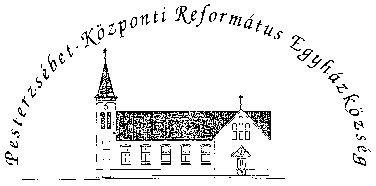 Pesterzsébet-Központi Református Egyházközség1204 Budapest, Ady E. u. 81.Tel/Fax: 283-0029www.pkre.hu   1893-2018